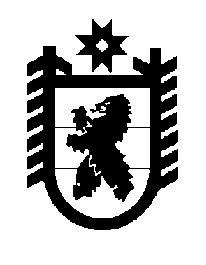 Российская Федерация Республика Карелия    ПРАВИТЕЛЬСТВО РЕСПУБЛИКИ КАРЕЛИЯРАСПОРЯЖЕНИЕот 3 июня 2015 года № 373р-Пг. Петрозаводск Одобрить и подписать Соглашение между Правительством Республики Карелия и Правительством Ханты-Мансийского автономного округа – Югры о торгово-экономическом, научно-техническом и социально-культурном сотрудничестве.              ГлаваРеспублики  Карелия                                                             А.П. Худилайнен